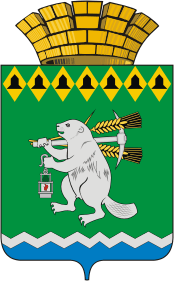 Глава  Артемовского городского округаП О С Т А Н О В Л Е Н И Еот  25.03.2016	№ 15-ПГО проведении публичных слушаний по проектам генеральных планов Артемовского городского округа применительно к территории                     поселка Красногвардейский председателя Территориального органа местного самоуправления села Большое Трифоново от 15.01.2007 № 3, Руководствуясь статьями 23-25,28 Градостроительного кодекса Российской Федерации, статьей 28 Федерального закона от 06.10.2003                       № 131-ФЗ «Об общих принципах организации местного самоуправления в Российской Федерации», статьями 17, 28 Устава Артемовского городского округа, Положением «О порядке  организации и проведении публичных слушаний на территории Артемовского  городского округа», принятым решением Артемовской Думы от 22.12.2005 № 612 (с изменениями, внесенными решениями Думы Артемовского городского округа от 28.06.2007 № 162, от 21.02.2012 № 47),ПОСТАНОВЛЯЮ:1.  Провести по инициативе главы Артемовского городского округа  публичные слушания по проекту генерального плана Артемовского городского округа применительно к территории поселка Красногвардейский. 2. Организатором проведения публичных слушаний определить Администрацию Артемовского городского округа.3. Назначить проведение публичных слушаний по проекту генерального плана Артемовского городского округа применительно к территории поселка Красногвардейский на 28 апреля 2016 года с  17-00 часов в здании Территориального органа местного самоуправления поселка Красногвардейский по адресу: Свердловская область, Артемовский район, п. Красногвардейский, ул. Некрасова, 1.Предложения и рекомендации участников публичных слушаний по обсуждаемому вопросу принимать до 26 апреля 2016 года в  приемной Территориального органа местного самоуправления поселка Красногвардейский ежедневно: Свердловская область, Артемовский район,     п. Красногвардейский, ул. Некрасова, 1.4. Утвердить повестку проведения публичных слушаний (Приложение).5. Определить   председательствующим   на   публичных   слушаниях председателя Комитета по архитектуре и градостроительству Артемовского городского округа Булатову Н.В.6. Комитету по архитектуре и градостроительству Артемовского городского округа:1) организовать размещение материалов информационного характера и  выставки-экспозиции демонстрационных материалов проекта генерального плана Артемовского городского округа применительно к территории поселка Красногвардейский; 2) материалы   информационного   характера и выставки-экспозиции  разместить в местах приема предложений и рекомендаций участников публичных слушаний по адресам согласно пункту 3 настоящего постановления. 7. Срок проведения публичных слушаний наступает с момента официального опубликования настоящего постановления в газете «Артемовский рабочий» и истекает со дня опубликования итогового документа, принятого на публичных слушаниях.8. Организационно-техническое и информационное обеспечение проведения публичных слушаний возложить на Администрацию Артемовского городского округа.9.  Постановление  опубликовать  в  газете  «Артемовский рабочий»  и  разместить на официальном сайте Думы Артемовского городского округа в информационно-телекоммуникационной сети «Интернет».10.  Контроль за исполнением постановления оставляю за собой.Глава Артемовского городского округа                                                  О.Б. Кузнецова СОГЛАСОВАНИЕпроекта постановленияглавы Артемовского городского округа «О проведении публичных слушаний по проекту генеральногоплана Артемовского городского округа применительнок территории  поселка Красногвардейский»Постановление разослать: Комитету по архитектуре и градостроительству Артемовского городского округа.Исполнитель: председатель КАГ Булатова Н.В., 2-42-68Приложениек постановлению главы Артемовского городского округа от _____________ № ______Повестка проведения  публичных слушаний по проекту генеральногоплана Артемовского городского округа применительнок территории  поселка Красногвардейский28 апреля 2016 годаМесто проведения: Здание Территориального органа местного самоуправления п. Красногвардейский по адресу:  Свердловская область, Артемовский район,  п. Красногвардейский, ул. Некрасова, 1.Время проведения: 17-00Повестка:1. Обсуждение проекта генерального плана Артемовского городского округа применительно к территории поселка Красногвардейский. 2. Принятие итогового документа публичных слушаний.Председательствующий                                                                    Н.В. Булатова     ДолжностьФамилия и инициалыСроки и результаты согласованияСроки и результаты согласованияСроки и результаты согласованияДолжностьФамилия и инициалыДата поступ-ления на согласованиеДата согласо-ванияЗамечания и подписьЗаведующий юридическим отделом Администрации Артемовского городского округа Белозерова О.М.Заведующий организационно – правовым отделомДумы  Артемовского  городского округа                                        Исакова О.Н.Председатель ТОМС п. КрасногвардейскийГиршфельд С.И.